Handwriting Patterns 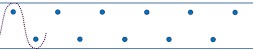 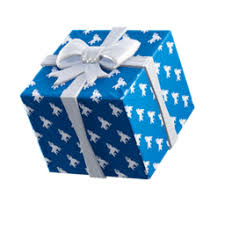 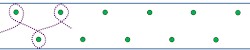 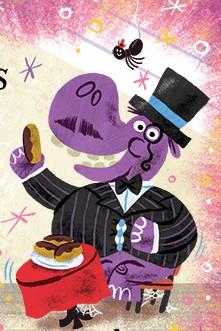 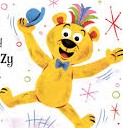 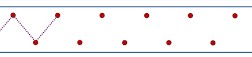 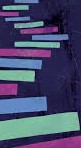 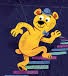 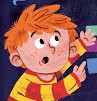 